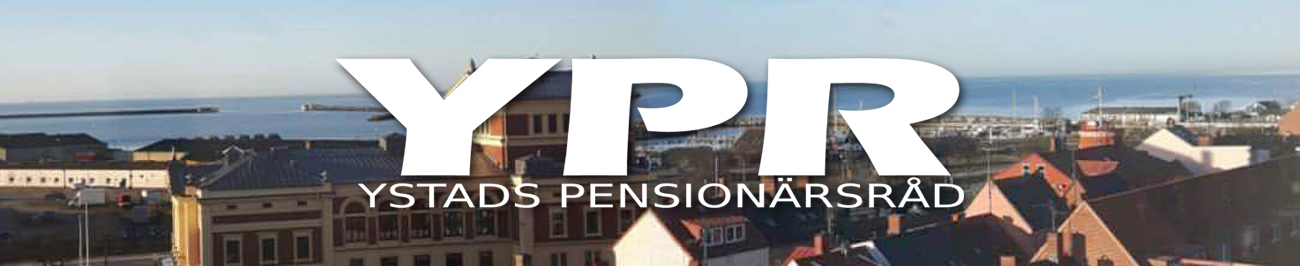 Protokoll #2 fört vid STYRELSEMÖTE med YPR 2023-02-20 kl. 10.00 i Lancasterskolan, Ystad.Närvarande:  	Anki Sædén, Kurt-Åke Lindhe, Grietje Thomsen, Åsa Ehrlin, Ing-Britt Henningsson och Gunnar Andersson. Frånvarande:	Ulla-Britt Persson utan anmält förhinder.1.	Anki hälsade alla välkomna och förklarade mötet öppnat.2.	Den till mötet föreslagna dagordningen godkändes.3.	Åsa utsågs till sekreterare för dagens möte.4.	Föregående mötesprotokoll godkändes och lades till handlingarna.5.	Rapporter:	Från mötet med Social Omsorg lämnades följande rapporter:Seniorernas Hus	Det ursprungliga projektet är nu avslutat med utvärdering av vad lokalerna kan användas till. För att få optimal tillgänglighet till ytorna behöver hemsjukvården flyttas från sina lokaler. I det lilla köket har ugnen installerats och tagits i bruk av matlagningskurserna. Det behövs en ordentlig uppfräschning av lokalerna. Man behöver också göra en omstrukturering av reglerna för användningen av Seniorernas Hus. Ev ska en ny arbetsgrupp tillsättas för att arbeta med utvecklingsbehoven av Seniorernas Hus. 	YPR har fått en skrivelse från en SPF-medlem om förändringen av parkeringsreglerna vid Seniorernas Hus. Man har sänkt tillåten gratis parkeringstid från 3 timmar till 2 timmar, vilket innebär att den som deltar i aktiviteterna på Seniorernas Hus måste gå ut och flytta bilen efter 2 timmar. Vid kontakt med kommunen fick SPF-medlemmen inget gehör för sina synpunkter och bemöttes i övrigt med olika ”löjliga” argument för förändringen.	Anki menar att YPR borde bli lite mer proaktiva och göra insändare i t ex Ystads Allehanda om bl a parkeringsplatserna vid Seniorernas Hus för att tydliggöra hur vi äldre ofta blir nedsättande behandlade och att äldre generellt blir dåligt behandlade i Ystad.	Senior Sport School (SSS)Vid mötet med Social Omsorg framförde YPR att det är snålt av kommunen att inte bidra med 25 000 kr till SSS i stället för att investera beloppet i en verksamhet som låter ett antal nyblivna pensionärer prova på olika aktiviteter för att befrämja framtida hälsa. (Se minnesanteckningarna från detta möte)	Certifierad USK	Alla som har hemtjänst har fr o m 1 juli 2023 rätt till en kontaktperson som är certifierad undersköterska. Då kommunen inte hinner utbilda mer än max 30 USK varje år så kommer alla USK att få fortsätta arbeta utan certifikat fram till 2033.KPRSom framgår av bifogade minnesanteckningar från mötet med Social Omsorg har Dan Kjellsson fått i uppdrag att titta vidare på hur ett KPR kan se ut. Anki har framfört att hon förväntar sig att det bildas en projektgrupp där YPR ska ingå och att beslutet ska vara klart hur ett KPR ska fungera.Äldreomsorgsstrategin	Kurt-Åke menar att ett sätt att få ner kostnaderna för äldreomsorgen är att senarelägga behovet av hemtjänst genom att idka aktiviteter som är preventiva, som t ex Senior Sport School.	Ystads LasarettAnki berättade apropå en artikel i Ystads Allehanda om förhållandena på Ystads Lasarett där man bl a ska spara in 155 MSEK, att hon varit på ett årsmöte, där man diskuterat hu man ska göra för att stötta personalen på lasarettet. För den som personal som jobbar på natten på Ystads Lasarett får inget nattillägg, till skillnad från t ex UMAS (Universitetssjukhuset i Malmö) som utöver OB-tillägg också ger ett s.k. nattillägg. Därför jobbar sjukhuspersonalen hellre i Malmö där man får bättre betalt än i Ystad. Årsmötet som Anki deltog i föreslog att man skulle ordna ett protestmöte för att stötta personalen.Äldreboende – TrädgårdsstadenGunnar framförde att det är viktigt att YPR bevakar hur det går med tillagningsköket vid nybygget av äldreboendet i Trädgårdsstaden. Frågan tas upp vid mötet med Samhällsbygg den 28 mars.KrisberedskapÅsa hade noterat i dagens Ystads Allehanda att projektet med att utveckla krisberedskapen i Ystad inte kommer att få några mer pengar. Anki påtalade det kaos som uppstod förra sommaren då vattnet plötsligt blev otjänligt och att vissa områden inom kommunen blev tvungna att koka vattnet innan det kunde användas i dryck och matlagning. Hur ska hemtjänstpersonalen hinna att koka vatten hos alla som har hemtjänst om detta skulle hända igen? Krisberedskapen behöver fortsätta att utvecklas.6.	Inför årsmötetIng-Britt redogjorde för intäkter och kostnader under 2023. Vid uppgiften att YPR fått två fakturor på vardera 4 000 kr resp 6 000 kr för hemsidan, ifrågasattes detta av alla, då vi tidigare enbart betalat 1 150 kr för webb-hotellet. Att kostnaden nu ökat med ytterligare10 000 kr måste utredas, då vi inte fått någon som helst information från leverantören om någon prishöjning. Anki kommer överens med Ing-Britt när de kan träffas för överlämning av fakturorna.Därefter gjordes en preliminär budget för 2023. Kurt-Åke ska skicka in en ny ansökan om kommunbidrag i likhet med förra året och samma belopp 40 000 kr.Verksamhetsberättelsen skrevs under av närvarande ledamöter. Underskrift saknas av Ulla-Britt Persson, som inte närvarade och som inte gick att få tag på när vi ringde upp henne.Kurt-Åke tar fram en verksamhetsplan för 2023 och skickar till Åsa den här veckan så att samtliga årsmöteshandlingar kan färdigställas och skickas ut till rådsledamöterna i god tid före årsmötet.7.	Datum för kommande möten:	Styrelsemöte - 6 mars kl. 10.00 i Lancasterskolan	Årsmöte - 29 mars kl. 13.00 i Gamla Rådhuset – samt därefter konstituerande möte	Rådsmöte – 26 april alt 8 maj eller 9 maj. Beroende på när SPF:s KPR-expert kan komma.	Styrelsemöte – 29 maj kl. 10.00 i LancasterskolanNästa möte blir den 6 mars kl. 10.00 i Lancasterskolan. 8.	Därefter avslutades mötet.Vid protokollet:	Åsa EhrlinJusteras:				Anki Sædén                   	                